                                     ОБЩИНА РУСЕ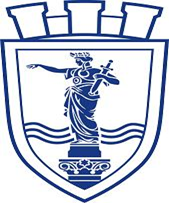 гр. Русе, пл. Свобода 6, Телефон: 00359 82 881 649; 00359 82 881 710 , факс: 00359 82 834 413, www.ruse-bg.eu, mayor@ruse-bg.euПрофил на купувача: http://ruse-bg.eu/bg/displayzop/586/437/index.htmlДОКУМЕНТАЦИЯза участие в публично състезание за възлагане на обществена поръчка с предмет: Проектиране и строителство на обект „Вътрешно преустройство и промяна предназначението на 1-ви и сутеренен етажи в сгради с идентификатори 63427.4.609.1, и 63427.4.609.2 по кадастралната карта на гр. Русе, с административен адрес: гр. Русе, ж.к. Дружба-III, ул. „Н.Й.Вапцаров“ №20 за Разкриване на Център за комплексно обслужване на лица с увреждания, вкл. с тежки увреждания в Община Русе“гр. РусеОбщина Русе2018 г.СЪДЪРЖАНИЕОБЩИ ПОЛОЖЕНИЯУСЛОВИЯ ЗА УЧАСТИЕ В ПРОЦЕДУРАТА КРИТЕРИИ ЗА ПОДБОР OСНОВАНИЯ ЗА ОТСТРАНЯВАНЕ. МЕРКИ ЗА НАДЕЖДНОСТИЗИСКВАНИЯ ЗА ИЗГОТВЯНЕ, ПРЕДСТАВЯНЕ И ПОДАВАНЕ НА ОФЕРТИTE РАЗГЛЕЖДАНЕ И ОЦЕНЯВАНЕ  НА ОФЕРТИТЕОБЯВЯВАНЕ НА РЕШЕНИЕТО НА ВЪЗЛОЖИТЕЛЯ, ПРЕКРАТЯВАНЕ НА ПРОЦЕДУРАТА. СКЛЮЧВАНЕ НА ДОГОВОР.ГАРАНЦИЯ ЗА ИЗПЪЛНЕНИЕ НА ДОГОВОР, ГАРАНЦИЯ ЗА АВАНСОВО ПРЕДОСТАВЕНИ СРЕДСТВА И ГАРАНЦИЯ ЗА ГАРАНЦИОННА ПОДДРЪЖКА допълнителни УКАЗАНИЯПриложения:Приложение № 1 – Техническа спецификация;Приложение № 2 – Методика за оценка;Приложение № 3 – Единен европейски документ за обществени поръчки (eЕЕДОП);Приложение № 4 – Декларация по чл. 59, ал. 1, т. 3 от Закона за мерките срещу изпирането на пари; Приложение № 5 –  Образец на Техническо предложение;Приложение № 6 – Образец на Ценово предложение;Приложение № 7 – Проект на договор.I.   ОБЩИ ПОЛОЖЕНИЯВъзложителят предоставя пълен и безплатен достъп до документацията за участие в настоящата процедура в профила на купувача http://ruse-bg.eu/bg/displayzop/586/437/index.htmlОбект на обществената поръчка: услуга, съгласно чл. 3, ал. 1, т. 1 от ЗОП;Предмет на обществената поръчка: Проектиране и строителство на обект „Вътрешно преустройство и промяна предназначението на 1-ви и сутеренен етажи в сгради с идентификатори 63427.4.609.1, и 63427.4.609.2 по кадастралната карта на гр. Русе, с административен адрес: гр. Русе, ж.к. Дружба-III, ул. „Н.Й.Вапцаров“ №20 за Разкриване на Център за комплексно обслужване на лица с увреждания, вкл. с тежки увреждания в Община Русе“; Пълно описание на обекта на поръчката, включително основни характеристики:Проектиране и строителство на обект: „Вътрешно преустройство и промяна предназначението на 1-ви и сутеренен етажи в сгради с идентификатори 63427.4.609.1, и 63427.4.609.2 по кадастралната карта на гр. Русе, с административен адрес: гр. Русе, ж.к. Дружба-III, ул. „Н.Й.Вапцаров“ №20 за Разкриване на Център за комплексно обслужване на лица с увреждания, вкл. с тежки увреждания в Община Русе“Предметът на поръчката, включва изпълнението на следните дейности:А. Изготвяне на инвестиционен проект във фаза технически проект;Б. Авторски надзор по време на строителството;В. Строителство, в това число:-	временно строителство;-	демонтажни работи;-	доставка на необходимите материали и оборудване;-	строително-монтажни работи;-	изработване на изпълнителна и екзекутивна документации;-	геодезическо заснемане на кадастрални данни на изградения обект и получаване на удостоверение по чл. 52, ал. 5 от ЗКИР;-	всички дейности по приемане на обекта с Протокол обр. 16 и получаване на разрешение на ползване и/или удостоверение за въвеждане в експлоатация;-	дейности по време на периода за съобщаване на дефекти и гаранционен период на строително-монтажните работи съгласно българското законодателство.С инвестициония проект трябва да се даде проектно решение на описания по-горе обект, като се вземe предвид, следното:-	Новопроектираните помещения да осигурят подходящи условия и защитена среда за лица с увреждания и техните семейства, вкл. с тежки увреждания с капацитет до 30 места;-	Да се спазват основните принципи за достъпна среда, безопасност и функционалност съгласно съответния норматив;-	Да се предвиди лесен достъп  до дворното пространство;-	Проектното решение на различни видове инсталация (ВиК, Електро, Газ) да бъде съобразено с наличните такива на място;-	Да се даде проектно решение за отоплението на сградата;-	И други, съгласно одобреното техническо задание за проектиране.CPV код: 45454000: Строителни работи по преустройство; 71220000: Архитектурно проектиране;Срок за изпълнение на поръчката: - Срок за изготвяне на инвестиционния проект, съгласно оферирания срок на спечелилия участник след получаване на изходни данни за проектиране.- Срок за извършване на предвидените СМР в одобрения инвестиционен проект, съгласно оферирания срок на спечелилия участник, след откриване на строителна площадка.- Общ срок за изпълнение на поръчката. В срока за изпълнение не се включва срока по съгласуване и одобряване на инвестиционния проект и издаването на разрешение за строеж. Кандидатът представя календарен план график на дейностите – проектиране, изпълнение на СМР и авторски надзор.Място на изпълнение: Територията на Република България, Община Русе, гр. Русе, На 1-ви и сутеренен етажи в сгради с идентификатори 63427.4.609.1, и 63427.4.609.2 по кадастралната карта на гр. Русе, с административен адрес: гр. Русе, ж.к. Дружба-III, ул. „Н.Й.Вапцаров“ №20.Максимална прогнозна стойност на поръчката: до 330 000 лв. без ДДС или 396 000 лв. с ДДСКритерий за възлагане: „оптимално съотношение качество/цена“, съгласно Методика за оценка. Срок на валидност на офертите: Срокът на валидност на офертите е 6 (шест) месеца, считано от крайния срок за подаване на офертите.Участник предложил по-кратък срок на валидност на офертата си ще бъде отстранен от процедурата.Плащане: Разплащанията ще се извършват по банков път чрез ОССД:• Авансово плащане – до 10 % от стойността по договора по желание на Изпълнителя, платимо в 30 дневен срок след представяне на фактура и гаранция, покриваща целия размер на авансовото плащане.• Междинни плащания – общият размер на авансовите и междинните плащания не трябва да надхвърля 90 % от размера на стойността на договора - платими в 30 дневен срок чрез текущи плащания след представяне на фактура, приемо-предавателен протокол за изработен ИТП, протокол за приемане на извършени СМР и актове за скрити работи, когато е приложимо, останалите актове и протоколи по Наредба № 3/31 юли 2003 г. за съставяне на актове и протоколи по време на строителството, както и декларации за съответствие на вложените материали;• Окончателно плащане - оставащите %-и от стойността на договора, платими в 30 дневен срок чрез окончателно плащане след подписване на констативен акт обр. 15 без забележки или, когато в него са идентифицирани забележки, протокол за приемане от страна на Възложителя на забележките, протокол за приемане на извършени СМР и актове за скрити работи, когато е приложимо, останалите актове и протоколи по Наредба № 3/31 юли 2003 г. за съставяне на актове и протоколи по време на строителството, както и декларации за съответствие на вложените материали;За плащанията се използват следните документи:- Оригинална фактура на стойност, равна на стойността на протокола за приемане на извършени СМР с приспаднат пропорционално аванс (ако е ползван), както и посочените по-горе документи, когато е приложимо. Фактурата следва да съдържа текст : Разходът е  по Проект „Разкриване на Център за комплексно обслужване на лица с увреждания, вкл. с тежки увреждания в Община Русе”, по сключен административен договор № BG05M9OP001-2.008-0003-C01, по Процедура за предоставяне на безвъзмездна финансова помощ BG05M9OR001-2.008 „Подкрепа за лицата с увреждания“, на Оперативна програма ” Развитие на човешките ресурси”  2014-2020 г.  11. Изисквания за качество: Изготвеният технически проект следва да отговарят на изискванията на Наредба № 4 от 21.02.2001 г. за обхвата и съдържанието на инвестиционните проекти, на всички нормативни документи, както и на действащото законодателство.	При изпълнение на строително-ремонтните работи да се използват материали, отговарящи на БДС и се спазва пълният технологичен ред при извършване на отделните видове работа, съгласно Техническата спецификация. Да се спазва  Наредба №2 за минимални изисквания за здравословни и безопасни условия на труд при извършване на СМР.II. УСЛОВИЯ ЗА УЧАСТИЕ В ПРОЦЕДУРАТАУчастник в процедурата за възлагане на обществена поръчка може да бъде всяко българско или чуждестранно физическо или юридическо лице или техни обединения, както и всяко друго образувание, което отговаря на изискванията на ЗОП, ППЗОП и изискванията на възложителя, посочени в документацията за обществената поръчка, и има право да изпълнява предмета на поръчката, съгласно законодателството на държавата, в която то е установено.За участие в процедурата участникът подготвя и представя оферта, която трябва да съответства напълно на условията, съдържащи се в обявлението и в документацията за обществената поръчка.Участниците – юридически лица в процедурата се представляват от законните си представители или от лица, специално упълномощени за участие в процедурата, което се доказва с изрично пълномощно.Участниците – обединения, които не са юридически лица, представят към офертата си копие от документ, от който да е видно правното основание за създаване на обединението, както и следната информация във връзка с конкретната обществена поръчка:а/ правата и задълженията на участниците в обединението; б/ разпределението на отговорността между членовете на обединението; в/ дейностите, които ще изпълнява всеки член на обединението; г/ определения партньор, който представлява обединението за целите на обществената поръчка.4.1. Възложителят поставя изискване да е налице солидарна отговорност за участниците в обединението при изпълнението на поръчката. Всички членове на обединението се задължават да останат в него за периода на провеждане на процедурата за възлагане на обществената поръчка, а в случай че обединението бъде избрано за Изпълнител – за целия срок на изпълнение на договора. 4.2. В случай че обединението не е създадено специално за участие в настоящата обществена поръчка и/или в основния документ за създаване на обединението не се съдържат посочените по-горе клаузи, Участникът трябва да представи сключено допълнително споразумение към договора, в което тези изисквания да са отразени. Допълнителното споразумение следва да отговаря на изискванията за форма, относими към основният документ за създаване на обединението.Участниците могат да се позоват на капацитета на трети лица, независимо от правната връзка между тях, по отношение критериите за подбор, свързани с икономическото и финансовото състояние, техническите способности и професионалната компетентност, Третите лица трябва да отговарят на съответните критерии за подбор, за доказването на които участникът се позовава на техния капацитет и за тях да не са налице основанията за отстраняване от процедурата.При изпълнение на поръчката участниците могат да ползват подизпълнители, като  същите трябва да отговарят на съответният критерий за подбор, съобразно вида и дела от поръчката, които те ще изпълняват.В процедурата за възлагане на обществена поръчка едно физическо или юридическо лице може да участва само в едно обединение.Лице, което участва в обединение или е дало съгласие да бъде подизпълнител на друг участник, не може да подава самостоятелно оферта.Съгласно чл. 101, ал. 11 от ЗОП свързани лица не могат да бъдат самостоятелни участници в настоящата процедура. Съгласно § 2, т. 45 от допълнителните разпоредби на ЗОП „Свързани лица“ са тези по смисъла на § 1, т. 13 и 14 от допълнителните разпоредби на Закона за публичното предлагане на ценни книжа, а именно:§ 1, т. 13 от ДР на ЗППЦК „Свързани лица“ са: а) лицата, едното от които контролира другото лице или негово дъщерно дружество; б) лицата, чиято дейност се контролира от трето лице; в) лицата, които съвместно контролират трето лице; г) съпрузите, роднините по права линия без ограничения, роднините по съребрена линия до четвърта степен включително и роднините по сватовство до четвърта степен включително. § 1, т. 14 от ДР на ЗППЦК „Контрол“ е налице, когато едно лице: а) притежава, включително чрез дъщерно дружество или по силата на споразумение с друго лице, над 50 на сто от броя на гласовете в общото събрание на едно дружество или друго юридическо лице; или б) може да определя пряко или непряко повече от половината от членовете на управителния или контролния орган на едно юридическо лице; или в) може по друг начин да упражнява решаващо влияние върху вземането на решения във връзка с дейността на юридическо лице. На основание чл. 3, т. 8 от Закона за икономическите и финансовите отношения с дружествата, регистрирани в юрисдикции с преференциален данъчен режим, свързаните с тях лица и техните действителни собственици (ЗИФОДРЮПДРСТЛТДС), дружества, регистрирани в юрисдикции с преференциален данъчен режим, и контролираните от тях лица не могат пряко или косвено да участват в процедурата, включително и чрез гражданско дружество/консорциум, в което участва дружество, регистрирано в юрисдикция с преференциален данъчен режим. Съгласно чл. 69 от Закона за противодействие на корупцията и за отнемане на незаконно придобитото имущество (ЗПКОНПИ) – Лице, заемало висша публична длъжност, което в последната една година от изпълнението на правомощията или задълженията си по служба е участвало в провеждането на процедури за обществени поръчки или в процедури, свързани с предоставяне на средства от фондове, принадлежащи на Европейския съюз или предоставени от Европейския съюз на българската държава, няма право в продължение на една година от освобождаването си от длъжност да участва или да представлява физическо или юридическо лице в такива процедури пред институцията, в която е заемало длъжността, или пред контролирано от нея юридическо лице. Забраната за участие в процедури за обществени поръчки, се прилага и за юридическо лице, в което лицето по предходното изречение е станало съдружник, притежава дялове или е управител или член на орган на управление или контрол след освобождаването му от длъжност.		ІІІ. КРИТЕРИИ ЗА ПОДБОРУчастниците декларират съответствие с критериите за подбор в Част IV „Критерии за подбор“ от еЕЕДОП. Участниците предоставят съответната информация, изисквана от възложителя, и посочват националните бази данни, в които се съдържат декларираните обстоятелства, или компетентните органи, които съгласно законодателството на държавата, в която кандидатът или участникът е установен, са длъжни да предоставят информация.1. Годност (правоспособност) за упражняване на професионална дейност, включително изисквания във връзка с вписването в професионален и търговски регистри. За изпълнение на предмета на поръчката трябва: 1.1. Участникът да е член на Камарата на строителите в България и да бъде вписан в централния професионален регистър на строителите в България за изпълнение на строежи първа група, четвърта категория, или да е вписан в аналогичен регистър, съгласно законодателството на държавата, в която е установен.Наличието на вписване в публичните регистри, участникът декларира в еЕЕДОП, част IV „Критерии за подбор“, раздел „А: Годност“, т. 1, като предоставя следната информация: интернет страницата на  публичните регистри, в които е вписан; номер и дата на издаване на разрешения/удостоверение за вписване; органа, издал документите.Документи за доказване в случаите на чл. 67, ал. 5 и ал. 6 от ЗОП  - копия на валидни: Удостоверение за вписване в Централния професионален регистър на строителя /ЦПРС/ за изпълнение на строежи от категорията строеж, в която попада обекта на поръчката: строежи от четвърта категория, първа група. В случай, че участникът е чуждестранно лице, той може да представи валиден еквивалентен документ или декларация или удостоверение, издадени от компетентен орган на държава - членка на Европейския съюз, или на друга държава - страна по Споразумението за Европейското икономическо пространство, доказващи вписването на участника в съответен регистър на тази държава.Документите за доказване съответствието с поставеното изискване се представят от участника, определен за изпълнител или при поискване в хода на процедурата – в случаите на чл. 67, ал. 5 и 6 ЗОП.2. Технически и професионални способности:2.1. Участникът да има опит в изпълнението на поне една дейност с предмет, идентичен или сходен с предмета на поръчката, независимо от обема, през последните пет години, считано от датата на подаване на офертата, в зависимост от датата на която участникът е създаден или е започнал дейността си. Под дейност с предмет, идентичен или сходен с предмета на поръчката се разбира инженеринг (проектиране и строителство) на обект – изграждане и/или основен ремонт и/или реконструкция на сгради за обществено обслужване, за който е било необходимо издаването на разрешение за строеж и документ за въвеждане на обекта в експлоатация или еквивалентен документ.Участникът може да докаже наличието на опит в сходни дейности и чрез поотделно изпълнени проектиране през последните 3 години, считано от датата на подаване на офертата и строителство през последните 5 години, считано от датата на подаване на офертата на сходни обекти – изграждане и/или основен ремонт и/или реконструкция на обществено обслужващи сгради и/или съоръжения към тях, за който е било необходимо издаването на разрешение за строеж и документ за въвеждане на обекта в експлоатация. 	При подаване на оферта участниците декларират съответствието с този критерий за подбор само като попълват съответния раздел в Единен европейски документ за обществени поръчки (ЕЕДОП). Документи за доказване на изискването - съгласно чл. 64, ал. 1, т. 1 от ЗОП: списък на строителството и проектирането, идентично или сходно с предмета на поръчката, придружен с удостоверения за добро изпълнение, които съдържат стойността, датата, на която е приключило изпълнението, мястото, вида и обема, както и дали то е изпълнено в съответствие с нормативните изисквания. При отделно изпълнени проектиране и строителство: списък на строителството на сходни обекти, придружен с удостоверения за добро изпълнение, които съдържат стойността, датата, на която е приключило изпълнението, мястото, вида и обема, както и дали то е изпълнено в съответствие с нормативните изисквания и списък на услугите – проектиране на сходни обекти, заедно с доказателство за изпълнената услуга.Документите за доказване съответствието с поставеното изискване се представят от участника, определен за изпълнител или при поискване в хода на процедурата – в случаите на чл. 67, ал. 5 и 6 ЗОП. 2.2. Участниците трябва да са сертифицирани в областта на строителството по следния стандарт: EN ISO 9001:2008 Система за управление на качеството за дейностите или еквивалентен, както и копия на документите или адрес на публичен регистър  на органа издал документа в областта на строителството.Забележка: Сертификатите трябва да са издадени от независими лица, които са акредитирани по съответната серия европейски стандарти от Изпълнителна агенция "Българска служба за акредитация" или от друг национален орган по акредитация, който е страна по Многостранното споразумение за взаимно признаване на Европейската организация за акредитация, за съответната област или да отговарят на изискванията за признаване съгласно чл. 5а, ал.2 от Закона за националната акредитация на  органи за оценяване на съответствието.Възложителят ще приеме еквивалентни сертификати, издадени от органи, установени в други държави членки, както и други доказателства за еквивалентни мерки за осигуряване на качеството или за опазване на околната среда. При подаване на оферта участниците декларират съответствието с този критерий за подбор само като попълват съответния раздел в Единен европейски документ за обществени поръчки (ЕЕДОП). Документи за доказване на изискването: валиден сертификат за система за управление на качеството по стандарт EN ISO 9001:2008 или еквивалент или други доказателства за еквивалентни мерки за осигуряване на качеството, с предметен обхват в областта на строителството – (заверено копие). 2.3. Изисквания към екипа от проектанти за изготвяне на техническите инвестиционни проекти на поръчката:Архитект - Висше образование, по специалност “Архитектура” или аналогична специалност (в случай, че образованието е придобито в друга държава). Опит в проектиране на минимум 2 (два) обекта, като проектант по съответната част. Инженер Строителни конструкции - Висше образование, Професионална област /квалификация/: Строителен инженер, специалност „Промишлено и гражданско строителство“ или „Строителство на сгради и съоръжения“ или аналогична специалност (в случай, че образованието е придобито в друга държава). Опит минимум 2 (два) обекта, като проектант по съответната част, като инженер Строителни конструкции. Инженер Геодезия - Професионална област /квалификация/: Строителен инженер, специалност „Геодезия, фотограметрия и картография“ или „Маркшайдерство и геодезия“ или „Геодезия“ или аналогична специалност (в случай, че образованието е придобито в друга държава). Опит минимум 2 (два) обекта, като проектант по съответната част, като инженер по част Геодезия.  Изисквания към екипа от технически лица за изпълнение на строителството в поръчката: Ръководни служители:– 1 (един) брой Технически ръководител, по смисъла на чл. 163а, ал. 4 от ЗУТ –  професионална квалификация строителен техник или строителен инженер или архитект или аналогична специалност (в случай, че образованието е придобито в друга държава).Опит: минимум 2 (два) обекта, като технически ръководител по време на строителството на строежи, за които е било необходимо издаването на разрешение за строеж и документ за въвеждане на обекта в експлоатация.– 1 (един) брой Отговорник по контрола на качеството – Професионална област /квалификация/: Висше или средно специално техническо образование и завършено обучение по системи за управление на качеството – вътрешен одитор по качеството и/или отговорник по качеството, притежаващ Сертификат/Удостоверение за контрол по качеството при изпълнение на СМР.Опит: минимум 2 (два) обекта, като отговорник по контрола на качеството или еквивалентна позиция по време на строителството на строежи.1 (един) брой Експерт по ЗБУТ – Професионална област /квалификация/: Висше или средно специално техническо образование и завършено обучение за Експерт/Координатор по ЗБУТ, притежаващ актуално удостоверение/сертификат за завършен курс по реда на НАРЕДБА № РД-07-2 от 16.12.2009 г. за условията и реда за провеждането на периодично обучение и инструктаж на работниците и служителите по правилата за осигуряване на здравословни и безопасни условия на труд. Опит: минимум 2 (два) обекта, като Експерт по ЗБУТ по време на строителството на строежи, като лице притежаващ удостоверение/сертификат за завършен курс по реда на НАРЕДБА № РД-07-2 от 16.12.2009 г. за условията и реда за провеждането на периодично обучение и инструктаж на работниците и служителите по правилата за осигуряване на здравословни и безопасни условия на труд.При сключване на договора избраният изпълнител да представи заверено от него копие от валидна застрахователна полица за сключена задължителна застраховка за професионална отговорност на участника по член 171 ал. 1 от ЗУТ за строителство и на    съответните проектанти предложени от участника за изпълнение на поръчката в частта проектиране.За доказване на съответствието си с изискването за персонал участниците попълват съответната информация в ЕЕДОП, където посочват образованието, професионалната квалификация и професионален опит на лицата, които отговарят за изпълнението на поръчката;ОСНОВАНИЯ ЗА ОТСТРАНЯВАНЕ. МЕРКИ ЗА НАДЕЖДНОСТ	Обстоятелствата, свързани с основанията за отстраняване се декларират в Част III „Основания за изключване“ от еЕЕДОП, като предоставя съответната информация, изисквана от възложителя и посочва националните бази данни, в които се съдържат декларираните обстоятелства, или компетентните органи, които съгласно законодателството на държавата, в която кандидатът или участникът е установен, са длъжни да предоставят информация.	Обстоятелствата, свързани с националните основания за отстраняване се декларират в Част III, раздел Г от еЕЕДОП, като отговор „не“ се отнася за всички обстоятелства. При отговор „да“ лицето трябва да посочи конкретното обстоятелство, както и евентуално предприетите мерки за надеждност.Национални основания за отстраняване са:- 	осъждания за престъпления по чл. 194 – 208, чл. 213а – 217, чл. 219 – 252 и чл. 254а – 255а и чл. 256 - 260 НК (чл. 54, ал. 1, т. 1 от ЗОП);- 	нарушения по чл. 61, ал. 1, чл. 62, ал. 1 или 3, чл. 63, ал. 1 или 2, чл. 228, ал. 3 от Кодекса на труда (чл. 54, ал. 1, т. 6 от ЗОП);- 	нарушения по чл. 13, ал. 1 от Закона за трудовата миграция и трудовата мобилност в сила от 23.05.2018 г. (чл. 54, ал. 1, т. 6 от ЗОП);- 	наличие на свързаност по смисъла на пар. 2, т. 44 от ДР на ЗОП между участниците в процедурата (чл. 107, т. 4 от ЗОП);- 	наличие на обстоятелство по чл. 3, т. 8 от Закона за икономическите и финансовите отношения с дружествата, регистрирани в юрисдикции с преференциален данъчен режим, контролираните от тях лица и техните действителни собственици;- 	обстоятелства по чл. 69 от Закона за противодействие на корупцията и за отнемане на незаконно придобитото имущество.Възложителят ще отстрани от участие всеки участник, когато: е осъден с влязла в сила присъда, освен ако е реабилитиран, за престъпление по чл. 108а, чл. 159а – 159г, чл. 172, чл. 192а, чл. 194 – 217, чл. 219 – 252, чл. 253 – 260, чл. 301 – 307, чл. 321, 321а и чл. 352 – 353е от Наказателния кодекс; е осъден с влязла в сила присъда, освен ако е реабилитиран, за престъпление, аналогично на тези по т. 1.1. в друга държава членка или трета страна; има задължения за данъци и задължителни осигурителни вноски по смисъла на чл. 162, ал. 2, т. 1 от Данъчно-осигурителния процесуален кодекс и лихвите по тях, към държавата или към общината по седалището на възложителя и на участника, или аналогични задължения, установени с акт на компетентен орган, съгласно законодателството на държавата, в която участникът е установен, освен ако е допуснато разсрочване, отсрочване или обезпечение на задълженията или задължението е по акт, който не е влязъл в сила. Изискването не се прилага в случаите на чл. 54, ал. 3 от ЗОП; е налице неравнопоставеност в случаите по чл. 44, ал. 5 от ЗОП; е установено, че:е представил документ с невярно съдържание, свързан с удостоверяване липсата на основания за отстраняване или изпълнението на критериите за подбор;не е предоставил изискваща се информация, свързана с удостоверяване липсата на основания за отстраняване или изпълнението на критериите за подбор;1.6.	 е установено с влязло в сила наказателно постановление или съдебно решение, нарушение на чл. 61, ал. 1, чл. 62, ал. 1 или 3, чл. 63, ал. 1 или 2, чл. 118, чл. 128, чл. 228, ал. 3, чл. 245 и чл. 301 – 305 от Кодекса на труда или чл. 13, ал. 1 от Закона за трудовата миграция и трудовата мобилност или аналогични задължения, установени с акт на компетентен орган, съгласно законодателството на държавата, в която кандидатът или участникът е установен; е налице конфликт на интереси, който не може да бъде отстранен. е обявен в несъстоятелност или е в производство по несъстоятелност, или е в процедура по ликвидация, или е сключил извънсъдебно споразумение с кредиторите си по смисъла на чл.740 от Търговския закон, или е преустановил дейността си , а в случай че участникът е чуждестранно лице - се намира в подобно положение, произтичащо от сходна процедура, съгласно законодателството на държавата, в която е установен, освен ако се докаже, че участникът не е преустановил дейността си и е в състояние да изпълни поръчката, съгласно приложимите национални правила за продължаване  на стопанската дейност в държавата, в която е установен. не отговаря на поставените критерии за подбор или не изпълни друго условие, посочено в обявлението за обществена поръчка или в документацията; е представил оферта, която не отговаря на:предварително обявените условия на поръчката;правила и изисквания, свързани с опазване на околната среда, социалното и трудовото право, приложими колективни споразумения и/или разпоредби на международното екологично, социално и трудово право, които са изброени в приложение № 10 към чл. 115 от ЗОП; не е представил в срок обосновката по чл. 72, ал. 1 от ЗОП, или чиято оферта не е приета съгласно чл. 72, ал. 3 – 5 от ЗОП; е свързано лице с друг участник в процедурата; са налице забранителните основания по Закона за икономическите и финансовите отношения с дружествата, регистрирани в юрисдикции с преференциален данъчен режим, контролираните от  тях лица и техните действителни собственициосвен ако за него не са приложими изключенията по чл. 4 от същия закон.  За участник, който след изтичане на срока по §14 от ПЗР на ЗИФОДРЮПДРКТЛТДС не е привел дейността си в съответствие с изискванията на този закон, се прилага чл. 5, ал. 1, т. 3 от същия; са налице забранителните основания по чл. 69 от Закона за противодействие на корупцията и за отнемане на незаконно придобитото имущество (ЗПКОНПИ); участва за поръчката като подизпълнител на друг участник или участва като член на обединение в офертата на друг участник; не представи Декларация по чл. 59, ал. 1, т. 3 от Закона за мерките срещу изпирането на пари (ЗМИП), в която е деклариран действителен собственик,  по смисъла на § 2, ал. 1 и ал. 2 от Допълнителните разпоредби на ЗМИП – физическо лице.Основанията по т. 1.1, 1.2 и 1.7 се отнасят за лицата, които представляват участника, членовете на управителни и надзорни органи и за други лица, които имат правомощия да упражняват контрол при вземането на решения от тези органи, съгласно чл. 40 от ППЗОП. При поискване от страна на възложителя, участниците са длъжни да представят необходимата информация относно правно-организационната форма, под която осъществяват дейността си, както и списък на всички задължени лица по смисъла на чл. 54, ал. 2 от ЗОП, независимо от наименованието на органите, в които участват, или длъжностите, които заемат.Мерки за надеждност: Участник, за когото са налице основания по чл. 54, ал. 1 от ЗОП и/или посочените от възложителя в обявлението основания по чл. 55, ал. 1 от ЗОП има право да представи доказателства, че е предприел мерки, които гарантират неговата надеждност, въпреки наличието на съответното основание за отстраняване. За тази цел участникът може да докаже, че:е погасил задълженията си по чл. 54, ал. 1, т. 3 от ЗОП, включително начислените лихви и/или глоби или че те са разсрочени, отсрочени или обезпечени;е платил или е в процес на изплащане на дължимо обезщетение за всички вреди, настъпили в резултат от извършеното от него престъпление или нарушение;е изяснил изчерпателно фактите и обстоятелствата, като активно е съдействал на компетентните органи, и е изпълнил конкретни предписания, технически, организационни и кадрови мерки, чрез които да се предотвратят нови престъпления или нарушения;е платил изцяло дължимото вземане по чл. 128, чл. 228, ал. 3 или чл. 245 от Кодекса на труда; възложителят има право да не отстрани от процедурата участник, за който са на лице обстоятелства по чл. 55, ал. 1, т. 1 от ЗОП ако се докаже, че същият не е преустановил дейността си и е в състояние да изпълни поръчката съгласно приложимите национални правила за продължаване на стопанската дейност в държавата, в която е установен.Възложителят преценява предприетите от участника мерки, като отчита тежестта и конкретните обстоятелства, свързани с престъплението или нарушението. В случай че предприетите от участника мерки са достатъчни, за да се гарантира неговата надеждност, възложителят не го отстранява от процедурата. ИЗИСКВАНИЯ ЗА ИЗГОТВЯНЕ, ПРЕДСТАВЯНЕ ИПОДАВАНЕ НА ОФЕРТИTEВсеки участник има право да представи само една оферта.При изготвяне на офертата всеки участник трябва да се придържа точно към обявените от възложителя условия.Не се допуска представяне на варианти в техническото и ценовото предложение.Офертите следва да отговарят на изискванията, посочени в настоящите указания и да бъдат оформени по приложените към документацията образци.Офертата се подписва от представляващия участника или от надлежно упълномощено/и – с заверено пълномощно лице/лица, приложено в Техническото предложение.Всички документи, свързани с офертата, трябва да бъдат на български език или в превод на български език.Всички документи, за които не са представени оригинали, трябва да са заверени (когато са фотокопия) с гриф „Вярно с оригинала” и подпис на лицето, представляващо участника.Всички разходи по подготовката и представянето на офертата са за сметка на участниците. Възложителят не носи отговорност за извършените от участника разходи по подготовка на офертата, в случай че участникът не бъде класиран или в случай на прекратяване на процедурата.Подаването на офертата задължава участниците да приемат напълно всички изисквания и условия, посочени в тази документация при спазване на ЗОП и другите нормативни актове, свързани с изпълнението на предмета на поръчката. Поставянето на различни от тези условия и изисквания от страна на участника може да доведе до отстраняването му.Офертата се представя в писмен вид, на хартиен носител с изключение на еЕЕДОП, като всички образци, които се съдържат в документацията за възлагане на обществената поръчка са задължителни и участниците следва да се придържат към тях при изготвяне на офертата си. Указания за представяне на еЕЕДОП - Единният европейски документ за обществени поръчки се представя задължително в електронен вид (еЕЕДОП), като се попълва в съответствие с чл. 67 от ЗОП и указанията в настоящата документация за участие.11.1. В документацията на процедурата Приложение № 3 е образец на еЕЕДОП, който участниците следва да попълнят, файл който е предназначен за използване в електронната система за еЕЕДОП.УКАЗАНИЯ ЗА ПРЕДОСТАВЯНЕ И ПОПЪЛВАНЕ НА ЕЛЕКТРОНЕН ЕДИНЕН ЕВРОПЕЙСКИ ДОКУМЕНТ ЗА ОБЩЕСТВЕНИ ПОРЪЧКИ – еЕЕДОП1.1.	Съгласно чл. 67, ал. 4 от ЗОП, във връзка с § 29, т. 5, буква „а” от ПЗР на ЗОП, в сила от 01.04.2018 г., ЕЕДОП се представя задължително в електронен вид – еЕЕДОП. 1.2.	Генерираните файлове на образеца на ЕЕДОП (espd–request) са предоставени на „Профила на купувача“ по електронен път във формат PDF и XML заедно с документацията за участие.1.3.	Участниците следва да попълнят своите еЕЕДОП-и за участие в процедурата, чрез използване на осигурената от ЕК безплатна услуга, чрез информационната система за eЕЕДОП. Системата е достъпна чрез Портала за обществени поръчки, секция РОП и е-услуги/ Електронни услуги на Европейската комисия, както и директно на адрес https://ec.europa.eu/tools/espd/filter?lang=bg.1.4.	Участникът зарежда в системата изтегления ESPD-request.xml файл, попълва необходимите данни и изтегля попълнения еЕЕДОП (espd–response), след което ЕЕДОП следва да се подпише с електронен подпис от съответните задължени лица. Системата за еЕЕДОП е онлайн приложение и не може да съхранява данни, предвид, което еЕЕДОП в PDF или XML формат винаги трябва да се запазва и да се съхранява локално на компютъра на потребителя.1.5.	Изискването за предоставянето на ЕЕДОП в електронен вид е той да бъде цифрово подписан и приложен на подходящ оптичен носител (CD, флаш-памет и т.н.) към офертата за участие в процедурата.1.6.	В случаите, когато ЕЕДОП е попълнен през системата за еЕЕДОП, при предоставянето му с електронен подпис, следва да бъде подписана версията в PDF формат.1.7.	Друга възможност за предоставяне на еЕЕДОП е чрез осигурен достъп по електронен път до изготвения и подписан електронно ЕЕДОП. В този случай документът следва да е снабден с т.нар. времеви печат, който да удостоверява, че ЕЕДОП е подписан и качен на интернет адреса, към който се препраща, преди крайния срок за получаване на офертите. Интернет адресът следва да бъде посочен в Опис на представените документи, по образец.1.8.	Форматът, в който се предоставя еЕЕДОП не следва да позволява редактиране на неговото съдържание. 1.9.	При подготовката на еЕЕДОП следва да се имат предвид:–	Методическо указание изх. № МУ-4/02.03.2018 г. на АОП;–	Раздел „Законодателство и методология“, подраздел „Методология“, секция „Въпроси и отговори“ на електронна страница на АОП: http://rop3- app1.aop.bg:7778/portal/page?_pageid=93,1912330&_dad=portal&_schema=PORTAL1.10.	Участник, който участва самостоятелно и не използва капацитета на други субекти, трябва да попълни един еЕЕДОП, съдържащ информацията изисквана съгласно части II, III и IV.1.11.	Участник, който участва самостоятелно, но ще използва подизпълнители, заедно със своя собствен еЕЕДОП трябва да представи отделни еЕЕДОП-и за всеки от подизпълнителите, съдържащи информацията изисквана съгласно раздели А и Б от част II, част III и приложимите полета на част IV (съобразно вида и дела на поръчката, която ще изпълнява).1.12.	Ако участникът е обединение от физически и/или юридически лица, за обединението и за всеки член на обединението се представят отделени еЕЕДОП-и, съдържащи информацията изисквана съгласно части II, III и IV.1.13.	Когато изискванията по чл. 54, ал. 1, т. 1, 2 и 7 и чл. 55, ал. 1, т. 5 от ЗОП се отнасят за повече от едно лице, всички лица подписват един и същ еЕЕДОП. Когато е налице необходимост от защита на личните данни или при различие в обстоятелствата, свързани с личното състояние, информацията относно изискванията по чл. 54, ал.1, т.1, 2 и 7 и чл. 55, ал. 1, т. 5 от ЗОП се попълва в отделен еЕЕДОП за всяко лице или за някои от лицата. В този случай, обстоятелствата, свързани с критериите за подбор, се съдържат само в еЕЕДОП, подписан от лице, което може самостоятелно да представлява съответния стопански субект.1.14.	Информацията относно правно-организационната форма, под която участниците осъществяват дейността си, както и списък на всички задължени лица съгласно чл. 40 от ППЗОП, независимо от наименованието на органите, в които участват, или длъжностите, които заемат, се посочва в част II, раздел Б: Информация за представителите на икономическия оператор. Информацията в част II, раздел Б се представя за всеки член на обединение, както и за всеки от подизпълнителите и третите лица.1.15.	В част III, букви А, Б, В и Г, се декларира липсата на основанията за отстраняване от процедурата, посочени от възложителя в обявлението и документацията за участие, както следва: 15.1.	в част III, буква А: Основания, свързани с наказателни присъди, участникът декларира липсата на основания по чл. 54, ал. 1, т. 1 от ЗОП по отношение на престъпленията по чл. 108а, чл. 159а-159г, чл. 192а, чл. 209-213, чл. 253- 253б, чл. 301-307, чл. 321 и 321а от НК, както и аналогични на тези при условията на чл. 54, ал. 1, т. 2 от ЗОП;15.2.	в част III, буква Б: Основания, свързани с плащането на данъци или социално-осигурителни вноски, участникът декларира липсата на основания по чл. 54, ал. 1, т. 3 от ЗОП;15.3.	в част III, буква В: Основания, свързани с несъстоятелност, конфликти на интереси или професионално нарушение, участникът декларира липсата на основания по чл. 54, ал. 1, т. 1 от ЗОП по отношение на престъпленията по чл. 172, чл. 352-353е и чл. 255б от НК, както и аналогични на тези при условията на чл. 54, ал. 1, т. 2 от ЗОП, липсата на основания по чл.54, ал. 1, т. 6 от ЗОП по отношение на нарушения по чл. 118, чл. 128, чл. 245 и чл. 301-305 от КТ и липсата на основания по чл. 54, ал. 1, т. 4, 5 и 7 и чл. 55, ал. 1, т. 1, 4 и 5 от ЗОП;15.4.	в част III, буква Г „Специфични национални основания за изключване“ участникът декларира липсата на основанията по чл. 54, ал. 1, т. 1 по отношение на престъпленията по чл. 194-208, чл.213а-217, чл. 219-252, чл. 254а-255а и чл. 256-260 от НК, както и аналогични на тези при условията на чл. 54, ал. 1, т. 2 от ЗОП, липсата на основания по чл. 54, ал. 1, т. 6 от ЗОП по отношение на нарушения по чл. 61, ал. 1, чл. 62, ал. 1 или 3, чл. 63, ал. 1 или 2, чл. 228, ал. 3 от КТ и по отношение на нарушения по чл. 13, ал. 1 от Закона за трудовата миграция и трудовата мобилност (в сила от 23.05.2018 г.), липсата на основанията по чл. 101, ал. 11 от ЗОП, липсата на основания по чл. 3, т. 8 от Закона за икономическите и финансовите отношения с дружествата, регистрирани в юрисдикции с преференциален данъчен режим, контролираните от тях лица и техните действителни собственици и липсата на основания по чл. 69 от Закона за противодействие на корупцията и за отнемане на незаконно придобитото имущество, т.е.:-	на въпроса „Прилагат ли се специфични национални основания за изключване, които са посочени в обявлението или в документацията за обществената поръчка?“ участникът следва да отговори с „НЕ“, ако за него не са приложими всички национални основания за изключване по т. 15.4. Посочените национални основания за изключване не е необходимо да бъдат описвани;-	ако участникът на въпроса „Прилагат ли се специфични национални основания за изключване, които са посочени в обявлението или в документацията за обществената поръчка?“ отговори с „ДА“, тогава задължително се описва конкретното обстоятелство по т. 15.4., което е налице, както и евентуално предприетите мерки за надеждност.15.5.	еЕЕДОП се подписва с електронен подпис, като се подписва от лицата по чл. 40 от ППЗОП. Квалифицираният електронен подпис се явява безусловен еквивалент на саморъчен подпис.15.6.	еЕЕДОП не може да се подписва от упълномощено лице.15.7.	Участниците могат да използват еЕЕДОП, който вече е бил използван при предходна процедура за обществена поръчка, при условие че потвърдят, че съдържащата се в него информация все още е актуална.15.8.	Системата за еЕЕДОП е външна за Възложителя и той не носи отговорност за нейното функциониране и работоспособност.12. В запечатана непрозрачна опаковка, участникът следва да представи следните документи и образци:12.1. Оптичен носител с Единен европейски документ за обществени поръчки в електронен вид (надписан с наименованието на участника/подизпълнителя/трето лице) или декларация, с която се потвърждава актуалността на данните и автентичността на подписите в публикувания еЕЕДОП, и е посочен адрес, на който е осигурен достъп до документа в съответствие с изискванията на закона и условията на възложителя.	еЕЕДОП се представя за всеки от участниците в обединението, което не е юридическо лице, за всеки подизпълнител и за всяко лице, чиито ресурси ще бъдат ангажирани в изпълнението на поръчката, когато е приложимо.12.2. Декларация по чл. 59, ал. 1, т. 3 от Закона за мерките срещу изпирането на пари (ЗМИП) (изготвя се по образец – Приложение № 4).  12.3. Документи за доказване на предприети мерки за надеждност (когато е приложимо). 12.4. Документите по раздел ІІ, т.4 за обединения (когато е приложимо).12.5.Техническо предложение, съдържащо:	а) документ за упълномощаване, когато лицето, което подава офертата, не е законният представител на участника	б) Предложение за изпълнение на поръчката в съответствие с изискванията на възложителя /Техническо предложение/ – (изготвя се по образец – Приложение № 5), съдържащо декларация за съгласие с клаузите на приложения проект на договор и декларация за срока на валидност на офертата. 12.6. Ценово предложение (изготвя се по образец – Приложение № 6), изготвено на хартиен носител. Ценовото предложение - Приложение № 6, се поставя в запечатан непрозрачен плик с надпис "Предлагани ценови параметри" и името на участникът в процедурата.Важно:Предложените цени се представят в числово изражение с точност до втория знак след десетичната запетая. В случай че цифрата след втория знак след десетичната запетая е от 0 до 4 (включително), вторият знак остава непроменен. В случай че цифрата след втория знак след десетичната запетая е от 5 до 9 (включително), вторият знак след десетичната запетая е закръглен към по-голямата цифра.При констатирани аритметични грешки и несъответствия в изчисленията на стойностите, както и при несъответствие между изписването им с цифри и думи,  участникът се отстранява от участие. 12.7. Опис на представените документи, подписан от участника.13. Подаване на оферта13.1. Участниците или упълномощени тях представители* – лично или чрез пощенска или друга куриерска услуга с препоръчана пратка с обратна разписка, представят документите по т. 12 в запечатана непрозрачна опаковка в Деловодството на Община Русе, Информационен център, гише „Обществени поръчки и транспорт“ с обозначен върху нея следния надпис: ОБЩИНА РУСЕ, гр. Русе, пл.”Свобода” № 6ОФЕРТА за участие в публично състезание за възлагане на обществена поръчка с предмет: Проектиране и строителство на обект „Вътрешно преустройство и промяна предназначението на 1-ви и сутеренен етажи в сгради с идентификатори 63427.4.609.1, и 63427.4.609.2 по кадастралната карта на гр. Русе, с административен адрес: гр. Русе, ж.к. Дружба-III, ул. „Н.Й.Вапцаров“ №20 за Разкриване на Център за комплексно обслужване на лица с увреждания, вкл. с тежки увреждания в Община Русе“и следната информация:наименование на участника, включително участниците в обединение (когато е приложимо), адрес за кореспонденция, телефон, факс (по възможност) и електронен адрес.*Важно:В случай че офертата се подава от упълномощено лице, то същото следва да представи в деловодството на Община Русе оригинал или заверено копие на пълномощно от представляващия участника. 13.2. При приемане на офертата върху плика се отбелязват поредният номер, датата и часа на получаването, като посочените данни се записват във входящ регистър, за което на приносителя се издава документ. 13.3. Възложителят не приема за участие в процедурата оферти, които са представени след изтичане на крайния срок за получаване или са в незапечатана опаковка или в опаковка с нарушена цялост. 13.4. В случаи че към момента на изтичане на крайния срок за получаване на оферти пред мястото, определено за тяхното подаване, все още има чакащи лица, те се включват в списък, който се подписва от представител на възложителя и от присъстващите лица. Офертите на лицата от списъка се завеждат в регистъра по т. 13.2. 13.5. Ако участникът изпрати офертата чрез препоръчана поща или куриерска служба, разходите за тях са за сметка на участника. Рискът от забава или загубване на офертата е за сметка на участника. 14. До изтичане на срока за подаване на офертите всеки участник в процедурата може да промени, допълни или да оттегли офертата си.15. Офертите следва да бъдат валидни за срок не по-малък от 6 ( шест ) месеца, считано от крайния срок за получаване на офертите, посочен в обявлението за процедурата. 16. Лицата могат да поискат писмено от възложителя разяснения по решението, обявлението и документацията за обществената поръчка до 10 дни, преди изтичане на срока за получаване на офертите. Разясненията се предоставят, чрез публикуване на профила на купувача, в 4-дневен срок от получаване на искането, но не по късно от 6 дни преди срока за получаване на оферти. В разяснението не се посочва лицето, направило запитването. 17. Възложителят може, по собствена инициатива или по искане на заинтересовано лице, еднократно да направи промени в обявлението, с което се оповестява откриването на процедурата и в документацията за обществената поръчка, по реда на чл. 100 от ЗОП.РАЗГЛЕЖДАНЕ И ОЦЕНЯВАНЕ НА ОФЕРТИТЕ  При промяна в датата, часа или мястото за отваряне на заявленията за участие или на офертите кандидатите или участниците се уведомяват чрез профила на купувача най-малко 48 часа преди новоопределения час.  Отварянето на получените оферти е публично и протича по реда на чл. 54, ал. от 3 до 5 от ППЗОП, като на него могат да присъстват участниците в процедурата или техни упълномощени представители, както и представители на средствата за масово осведомяване.Комисията разглежда документите по чл. 39, ал. 2 от ППЗОП за съответствие с изискванията към личното състояние и критериите за подбор, поставени от възложителя, и съставя протокол.   Когато установи липса, непълнота или несъответствие на информацията, включително нередовност или фактическа грешка, или несъответствие с изискванията към личното състояние или критериите за подбор, комисията ги посочва в протокола и го изпраща на всички участници в деня на публикуването му в профила на купувача.  Участниците, по отношение на които е констатирано несъответствие или липса на информация, в срок до 5 работни дни от получаването на протокола могат да представят на комисията нов еЕЕДОП и/или други документи, които съдържат променена и/или допълнена информация. Допълнително предоставената информация може да обхваща и факти и обстоятелства, които са настъпили след крайния срок за получаване на оферти или заявления за участие.  Участникът има право да замени подизпълнител или трето лице, когато е установено, че подизпълнителят или третото лице не отговарят на условията на възложителя, когато това не води до промяна на техническото предложение.  Когато промените се отнасят до обстоятелства, различни от посочените по чл. 54, ал. 1, т. 1, 2 и 7 новият еЕЕДОП може да бъде подписан от едно от лицата, които могат самостоятелно да представляват кандидата или участника.  След изтичане на срока по т. 5 комисията пристъпва към разглеждане на допълнително представените документи относно съответствието на участниците с изискванията към личното състояние и критериите за подбор.  Комисията не разглежда техническите предложения на участниците, за които е установено, че не отговарят на изискванията за лично състояние и на критериите за подбор. Комисията разглежда допуснатите оферти и проверява за тяхното съответствие с предварително обявените условия.При извършването на предварителния подбор и на всеки етап от процедурата комисията може при необходимост да иска разяснения за данни, заявени от участниците, и/или да проверява заявените данни, включително чрез изискване на информация от други органи и лица.Ценовото предложение на участник, чиято оферта не отговаря на изискванията на възложителя, не се отваря.Не по-късно от два работни дни преди датата на отваряне на ценовите предложения комисията обявява чрез съобщение в профила на купувача датата, часа и мястото на отварянето. При отварянето на ценовите оферти може да присъстват участниците в процедурата или техни упълномощени представители, както и представители на средствата за масово осведомяване.Комисията оценява допуснатите оферти и определя икономически най-изгодната оферта при критерий за възлагане “ оптимално съотношение качество/цена“,  съгласно Методика за оценка.Всички действия на комисията се протоколират, като резултатите от работата й се отразяват в доклад, който се утвърждава от възложителя.В 10-дневен срок от получаването на доклада възложителят го утвърждава или го връща на комисията с писмени указания. ОБЯВЯВАНЕ НА РЕШЕНИЕТО НА ВЪЗЛОЖИТЕЛЯ. ПРЕКРАТЯВАНЕ НА ПРОЦЕДУРАТА. СКЛЮЧВАНЕ НА ДОГОВОРВ 10-дневен срок от утвърждаване на доклада възложителят издава решение за определяне на изпълнител или за прекратяване на процедурата.Възложителят изпраща решението на участниците на адрес, посочен от тях, в 3-дневен срок от издаването му, като в него се посочва връзката към електронната преписка в профила на купувача, където са публикувани протоколите и доклада на комисията. В същия ден възложителят публикува в профила на купувача решението заедно с протоколите и доклада от работата на комисията.Когато решението не е получено от участник, възложителят публикува съобщение до него в профила на купувача. Решението се смята за връчено от датата на публикуване на съобщението.Възложителят прекратява процедурата за възлагане на обществената поръчка по реда и при условията, посочени в чл. 110, ал. 1 от ЗОП. Възложителят може да прекрати процедурата и при условията на чл. 110, ал. 2 от ЗОП.Сключване на договор:5.1. Възложителят сключва договор за изпълнение на обществената поръчката (съгласно Приложение № 7) с участникът, определен за изпълнител, съгл. условията на чл. 112, ал. 1 от ЗОП.5.2. Възложителят сключва договора в едномесечен срок след влизане в сила на решението за определяне на Изпълнител или на определението, с което е допуснато предварително изпълнение на това решение, но не преди изтичане на 14-дневен срок от уведомяването на заинтересованите участници за решението за определяне на изпълнител.ГАРАНЦИЯ ЗА ИЗПЪЛНЕНИЕ НА ДОГОВОР, ГАРАНЦИЯ ЗА АВАНСОВО ПРЕДОСТАВЕНИ СРЕДСТВА И ГАРАНЦИЯ ЗА ГАРАНЦИОННА ПОДДРЪЖКАПреди сключване на договора за възлагане на обществена поръчка и за обезпечаване изпълнението на договора за възлагането на обществената поръчка, определеният за Изпълнител представя гаранция, обезпечаваща изпълнението на договора в размер на 5 % (пет на сто) от стойността на договора в лв. без ДДС.Гаранция, обезпечаваща изпълнението на договора изпълнителят е длъжен да представи и в случай на изменение, с което се извършват допълнителни дейности по договора.Гаранцията се представя в една от следните форми:3.1. Парична сума – внася се по набирателна сметка на Община Русе в ТБ Инвестбанк АД, Клон Русе IBAN: BG37 IORT 7379 3300 0300 00 BIC: IORTBGSF, като в нареждането за плащане задължително следва да бъде записано: “Гаранция за изпълнение на договор с предмет: Проектиране и строителство на обект „Вътрешно преустройство и промяна предназначението на 1-ви и сутеренен етажи в сгради с идентификатори 63427.4.609.1, и 63427.4.609.2 по кадастралната карта на гр. Русе, с административен адрес: гр. Русе, ж.к. Дружба-III, ул. „Н.Й.Вапцаров“ №20 за Разкриване на Център за комплексно обслужване на лица с увреждания, вкл. с тежки увреждания в Община Русе“Документът, удостоверяващ платената гаранция за изпълнение в парична сума, следва да бъде заверен с оригинален подпис и печат от съответната банка. В случай че участникът е превел парите по електронен път (електронно банкиране), той следва да завери съответния документ със саморъчен подпис.3.2. Банкова гаранция – безусловна и неотменима банкова гаранция, издадена в полза на Община Русе,  със срок на действие за целия предложен от участника общ срок за изпълнение на договора плюс 2 месеца.  3.3. Застраховка, която обезпечава изпълнението, чрез покритие на отговорността на изпълнителя. Възложителят следва да бъде посочен като трето ползващо се лице по тази застраховка. Застраховката, следва да покрива риска от неизпълнение на задълженията по договора от страна на Изпълнителя. Застраховката не може да бъде използвана за обезпечение на отговорността на изпълнителя по друг договор. Текстът на застраховката се съгласува предварително с Възложителя. Застраховката следва да е със срок на действие за целия предложен от участника общ срок за изпълнение на договора плюс 2 месеца. 	В случай че участникът, избран за изпълнител, представи Гаранция за обезпечаване на изпълнението под формата на застраховка, при подписването на договора той представя на Възложителя и доказателства, че дължимата по застраховката премия е изцяло платена.	Когато Гаранцията за обезпечаване на изпълнението е представена под формата на банкова гаранция или застраховка, същата трябва да съдържа безусловно и неотменимо изявление на банката издател, съответно на застрахователя, че при получаване на писмено искане (претенция) от Възложителя, съдържащо неговата декларация, че Изпълнителят не е изпълнил някое от договорните си задължения, се задължава да изплати на Възложителя в срок до 5 (пет) работни дни, от датата на получаване на искането претендираната от Възложителя сума.Възложителят има право да усвои изцяло или част от Гаранцията за обезпечаване на изпълнението на договора при неточно изпълнение на задължения по договора от страна на Изпълнителя. Възложителят има право да усвои такава част от Гаранцията за обезпечаване на изпълнението на договора, която покрива отговорността на Изпълнителя за неизпълнението, включително размера на начислените неустойки. Независимо от посоченото по-горе, Възложителят има право да усвои целия размер на Гаранцията за обезпечаване на изпълнението на договора, в случай на едностранно прекратяване на договора от Възложителя поради виновно неизпълнение на задължения на Изпълнителя.Гаранцията под формата на парична сума или банкова гаранция може да се предостави от името на изпълнителя за сметка на трето лице – гарант.Когато избраният изпълнител е обединение, което не е юридическо лице, всеки от съдружниците в него може да е наредител по банковата гаранция, съответно вносител на сумата по гаранцията или титуляр на застраховката.Разходите по откриването и поддържането на банковата гаранция са за сметка на изпълнителя. Изпълнителят трябва да предвиди и заплати своите такси по откриване и обслужване на гаранцията така, че размерът на получената от възложителя гаранция да не бъде по-малък от определения в настоящата процедура.Условията и сроковете за задържане или освобождаване на гаранцията за изпълнение се уреждат в договора.Възложителят освобождава гаранцията за изпълнение без да дължи лихви за периода, през който средствата законно са престояли при него.При подаване на искане за авансово плащане Изпълнителят представя на Възложителя и гаранция, която обезпечава авансово предоставените средства в размер на поискания аванс  в една от формите по чл. 111 ЗОП. Гаранцията за авансово предоставените средства се освобождава до 3 дни след връщане или усвояване на аванса.Част от гаранцията, съответстваща на 1 % ( един процент) от стойността на договора без ДДС се освобождава в срок до 30 (тридесет) календарни дни след приемане на  изработения от Изпълнителя технически проект.След приключване на срока на договора 0.5 % от стойността на договора без ДДС, представляващи част от гаранцията, обезпечаваща изпълнението на договора, се трансформира в гаранция за гаранционна поддръжка, която се освобождава в 20 дневен срок след изтичане на последния от гаранционните срокове, предвидени като минимални в действащото законодателство. Допълнителни УКАЗАНИЯОт датата на подаване на офертата заинтересованото лице придобива статут на участник в процедурата.Комуникацията и действията на възложителя и заинтересованите лица/участници, свързани с настоящата процедура, са в писмен вид. Участникът може да представя своите писма, искания за разяснения и уведомления чрез препоръчано писмо с обратна разписка, по факс или по електронен път при условията и по реда на Закона за електронния документ и електронния подпис.Подаването на оферта за участие означава, че участникът:а) познава и приема всички условия в документацията;б) приема клаузите на проекта на договор за изпълнение на обществената поръчка;в) е извършил съответните проучвания, анализи и запознаване с обекта, на който ще се изпълняват възложените дейности, необходими за изработване на офертата.Участниците са длъжни да уведомят писмено Възложителя в 3-дневен срок от настъпване на обстоятелство по чл. 54, ал. 1 и чл. 55, ал. 1, т. 1 от ЗОП или от узнаване на обстоятелството, че Участникът е свързано лице с друг Участник в същата процедура. Възложителят на обществената поръчка е длъжен да уведомява участниците за всяко свое решение, имащо отношение към неговото участие в процедурата, като публикува в Профила на купувача всяка информация по закон, имаща отношение към поръчката.За въпроси, свързани с провеждането на процедурата и подготовката на офертите от участниците, които не са разгледани в документацията, се прилагат разпоредбите на Закона за обществените поръчки и правилника за прилагането му.ОБРАЗЦИПриложение №4ДЕКЛАРАЦИЯпо чл. 59, ал. 1, т. 3 от Закона за мерките срещу изпирането на пари (ЗМИП)  Долуподписаният/ата/ ____________________________________________________,(собствено, бащино и фамилно име)в качеството си на _____________________________________________________________________________(посочва се длъжността и качеството, в което лицето има право да представлява и управлява - напр. изпълнителен директор, управител или др.)в _______________________________________________________________________/наименование на юридическото лице, физическото лице и вид на търговеца/регистриран/вписан в _____________________ регистър при __________________________ с ЕИК/БУЛСТАТ/ под №______________________, във връзка с участие в ограничена процедура за възлагане на обществена поръчка с предмет: Проектиране и строителство на обект „Вътрешно преустройство и промяна предназначението на 1-ви и сутеренен етажи в сгради с идентификатори 63427.4.609.1, и 63427.4.609.2 по кадастралната карта на гр. Русе, с административен адрес: гр. Русе, ж.к. Дружба-III, ул. „Н.Й.Вапцаров“ №20 за Разкриване на Център за комплексно обслужване на лица с увреждания, вкл. с тежки увреждания в Община Русе“Д Е К Л А Р И Р А М,  Ч Е:действителен собственик* по смисъла на § 2, ал. 1 и ал. 2 от Допълнителните разпоредби на ЗМИП на горепосоченото юридическо лице е следното физическо лице/ са следните физически лица:________________________________________________________________________________,(собствено, бащино и фамилно име)ЕГН ____________________, дата и място на раждане ____________________________________,вид и № на документ за самоличност № ___________________, издаден от __________________,постоянен адрес: _____________________________________, гражданство___________________,Имам сведения, че същия/ата е / не е видна политическа личност в  Република България, в друга(ненужното се зачертава) държава членка или в трета държава, или в международни организации, или свързано такива видни политически личности по смисъла на чл. 36, ал. 2 - 5 от ЗМИП.________________________________________________________________________________,(собствено, бащино и фамилно име)ЕГН ____________________, дата и място на раждане ____________________________________,вид и № на документ за самоличност № ___________________, издаден от __________________,постоянен адрес: _____________________________________, гражданство___________________,Имам сведения, че същия/ата е / не е видна политическа личност в  Република България, в друга(ненужното се зачертава) държава членка или в трета държава, или в международни организации, или свързано такива видни политически личности по смисъла на чл. 36, ал. 2 - 5 от ЗМИП.Известна ми е наказателната отговорност по чл. 313 от Наказателния кодекс за деклариране на неверни обстоятелства.Дата: д/м/г						     Декларатор: ……………………………….. 								     ( подпис и печат)* Действителен собственик е физическо или физически лица, което/които в крайна сметка притежават или контролират юридическо лице или друго правно образувание, и/или физическо лице или физически лица, от чието име и/или за чиято сметка се осъществява дадена операция, сделка или дейност, и които отговарят най-малко на някое от следните условия: 1. По отношение на корпоративните юридически лица и други правни образувания действителен собственик е лицето, което пряко или косвено притежава достатъчен процент от акциите, дяловете или правата на глас в това юридическо лице или друго правно образувание, включително посредством държане на акции на приносител, или посредством контрол чрез други средства, с изключение на случаите на дружество, чиито акции се търгуват на регулиран пазар, което се подчинява на изискванията за оповестяване в съответствие с правото на Европейския съюз или на еквивалентни международни стандарти, осигуряващи адекватна степен на прозрачност по отношение на собствеността.Индикация за пряко притежаване е налице, когато физическо лице/лица притежава акционерно или дялово участие най-малко 25 на сто от юридическо лице или друго правно образувание.Индикация за косвено притежаване е налице, когато най-малко 25 на сто от акционерното или дяловото участие в юридическо лице или друго правно образувание принадлежи на юридическо лице или друго правно образувание, което е под контрола на едно и също физическо лице или физически лица, или на множество юридически лица и/или правни образувания, които в крайна сметка са под контрола на едно и също физическо лице/лица.2. По отношение на доверителната собственост, включително тръстове, попечителски фондове и други подобни чуждестранни правни образувания, учредени и съществуващи съобразно правото на юрисдикциите, допускащи такива форми на доверителна собственост, действителният собственик е:а) учредителят;б) доверителният собственик;в) пазителят, ако има такъв;г) бенефициерът или класът бенефициери, илид) лицето, в чийто главен интерес е създадена или се управлява доверителната собственост, когато физическото лице, което се облагодетелства от нея, предстои да бъде определено;е) всяко друго физическо лице, което в крайна сметка упражнява контрол над доверителната собственост посредством пряко или косвено притежаване или чрез други средства.3. По отношение на фондации и правни форми, подобни на доверителна собственост – физическото лице или лица, които заемат длъжности, еквивалентни или сходни с посочените в т. 2.ЗАБЕЛЕЖКА: Декларацията се попълва от едно от лицата по чл. 40 от ППЗОП, а при участник обединение - от всеки от членовете на обединението.Приложение №5					 ДООБЩИНА РУСЕПЛ.“СВОБОДА” №6ГР. РУСЕПРЕДЛОЖЕНИЕ ЗА ИЗПЪЛНЕНИЕ НА ПОРЪЧКАТА /техническо предложение/От ..........................................................................................................................................................(наименование на участника)със седалище и адрес на управление: .................................................................................., ЕИК съгласно чл. 23 от ЗТР ...........................................,УВАЖАЕМИ ГОСПОЖИ И ГОСПОДА,Аз, долуподписаният .........................................................................................................., в качеството си на .................................., на ......................................................................................,		  (представляващ)				 (наименование на участника)участник в публично състезание с предмет: Проектиране и строителство на обект „Вътрешно преустройство и промяна предназначението на 1-ви и сутеренен етажи в сгради с идентификатори 63427.4.609.1, и 63427.4.609.2 по кадастралната карта на гр. Русе, с административен адрес: гр. Русе, ж.к. Дружба-III, ул. „Н.Й.Вапцаров“ №20 за Разкриване на Център за комплексно обслужване на лица с увреждания, вкл. с тежки увреждания в Община Русе“	1. Декларирам, че ще изпълним дейностите съгласно изискванията на документацията за участие и Техническата спецификация на Възложителя.	2. Декларирам, че сме запознати с критерия за възлагане на поръчката – „оптимално съотношение качество цена”,  съгласно Методика за оценка.3. Предлагаме следният срок за проектиране:……….(словом:…………) календарни дни и срок за извършване на предвидените СМР е …………..(словом:…………) календарни дни, след откриване на строителна площадка на обекта.Забележка: Общ срок за изпълнение на поръчка не повече от 270 календарни дни. В срока за изпълнение не се включва срока по съгласуване и одобряване на инвестиционния проект и издаването на разрешение за строеж.. При изчисляването от календарни дни съгласно Линейния график в месеци, следва да се вземе като константа брой дни в месеца 30.4. Декларирам, че съм съгласен с всички клаузи на предложения от Възложителя проект на договор.5. Декларирам, че при изготвяне на офертата са спазени задълженията, свързани с данъци и осигуровки, опазване на околната среда, закрила на заетостта и условията на труд.6. Декларирам, че настоящото предложение е валидно 6 /шест/ месеца, считано от крайния срок за подаване на офертите и ще остане обвързващо за нас, като може да бъде прието по всяко време преди изтичане на този срок.		7. Давам съгласието си предоставените в настоящата оферта лични данни да бъдат използвани за целите на обществената поръчка и сключване на договор за изпълнението ѝ.Представяме настоящото техническо предложение, което съдържа:Организация за изпълнение на строителството (в свободен текст и във формат на участника);Календарен план график на дейностите – проектиране, изпълнение на СМР и авторски надзорДата :................		Подпис и печат: .....................................		Име и фамилия:.............................................................			 (представляващ по регистрация или упълномощено лице)Приложение №6					 ДООБЩИНА РУСЕПЛ.“СВОБОДА” №6ГР. РУСЕценово предложениеот ...............................................................................................................................................,/наименование на участника/Долуподписаният/ата .................................................................................................(трите имена)в качеството си на ........................... в/на .................................................., ЕИК (БУЛСТАТ)........................, със седалище и адрес на управление .............................................................................., участник в обществена поръчка с предмет: Проектиране и строителство на обект „Вътрешно преустройство и промяна предназначението на 1-ви и сутеренен етажи в сгради с идентификатори 63427.4.609.1, и 63427.4.609.2 по кадастралната карта на гр. Русе, с административен адрес: гр. Русе, ж.к. Дружба-III, ул. „Н.Й.Вапцаров“ №20 за Разкриване на Център за комплексно обслужване на лица с увреждания, вкл. с тежки увреждания в Община Русе“      УВАЖАЕМИ ДАМИ И ГОСПОДА,С настоящото Ви представяме нашето ценово предложение за участие в обявената от Вас процедура за възлагане на обществената поръчка както следва:I. Стойност за проектиране:................………………………………………….лева без ДДС     /словом………………………………….........................………………………../ лева................………………………………………….лева с ДДС     /словом………………………………….........................………………………../ леваII.  Обща стойност за изпълнение на СМР : ................………………………………………….лева без ДДС     /словом………………………………….........................………………………../ лева................………………………………………….лева с ДДС     /словом………………………………….........................………………………../ леваIII. Авторски надзор 1. Обща стойност за авторски надзор ........................лв. без ДДС, ......................лв. с ДДСЗабележки: 1. Общата стойност за изпълнение на поръчката не може да надвишава осигурения финансов ресурс за обществената поръчка 330 000,00 лв. без ДДС или 396 000,00 лв. с ДДСV. Обща стойност за изпълнение на поръчката (сума от т.I + т. II + т.III)................………………………………………….лева без ДДС     /словом………………………………….........................………………………../ лева................………………………………………….лева с ДДС     /словом………………………………….........................………………………../ леваVI. Цената за изпълнение на договора е окончателна и не подлежи на увеличение, като посочената цена включва всички разходи по изпълнение на пълния обект на поръчката.VII. Плащането на Цената за изпълнение на договора се извършва при условията на договора за възлагане на обществена поръчка.Така предложената цена включва всички разходи за изпълнение предмета на поръчката при пълно съответствие с условията от указанията към документацията и обявлението по процедурата.Посочената обща цена не подлежи на промяна през целия срок на действие на договора за изпълнение на поръчката.Приложение: Анализи на единичните цени за видовете СМР.Дата: ………….                                ДЕКЛАРАТОР: …………………….……….                                                             …………………….………..………..………..                                      /име и фамилия на представляващия, подпис и печат/